Домашнее задание по сольфеджио для 2 ДОП от 9.12/10.12.2223.12/24.12 - контрольная работа. И устная контрольная у субботней группы.30.12 - устная контрольная у пятничной группыПисьменно:Построить интервал от звука: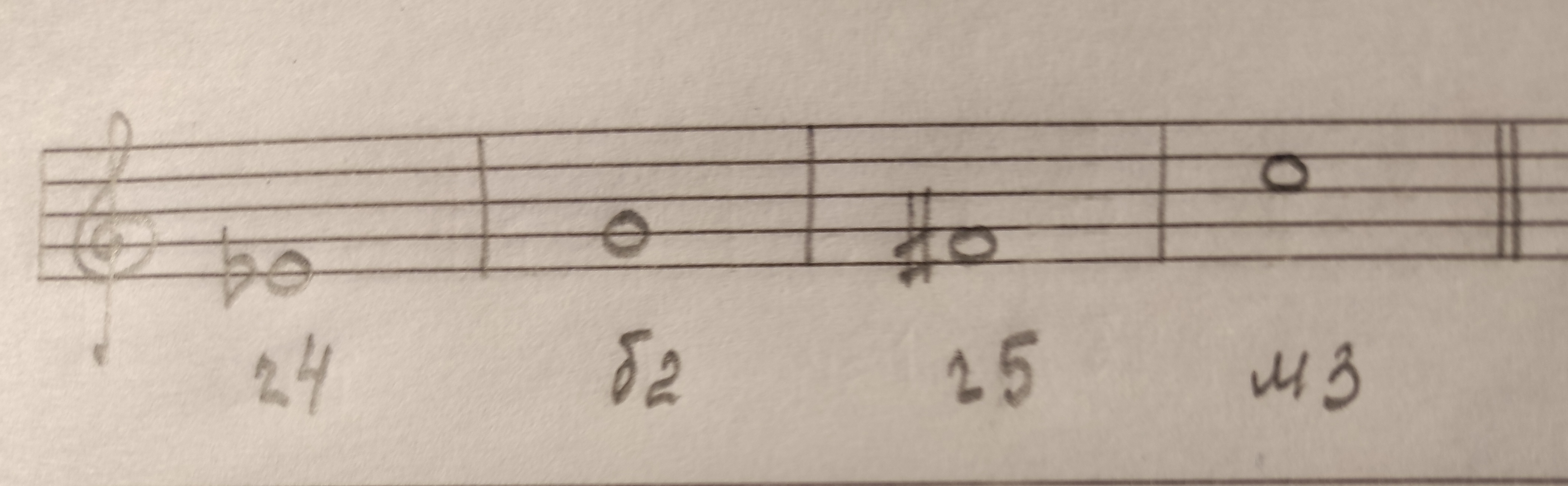 Определить построенный интервал и подписать его: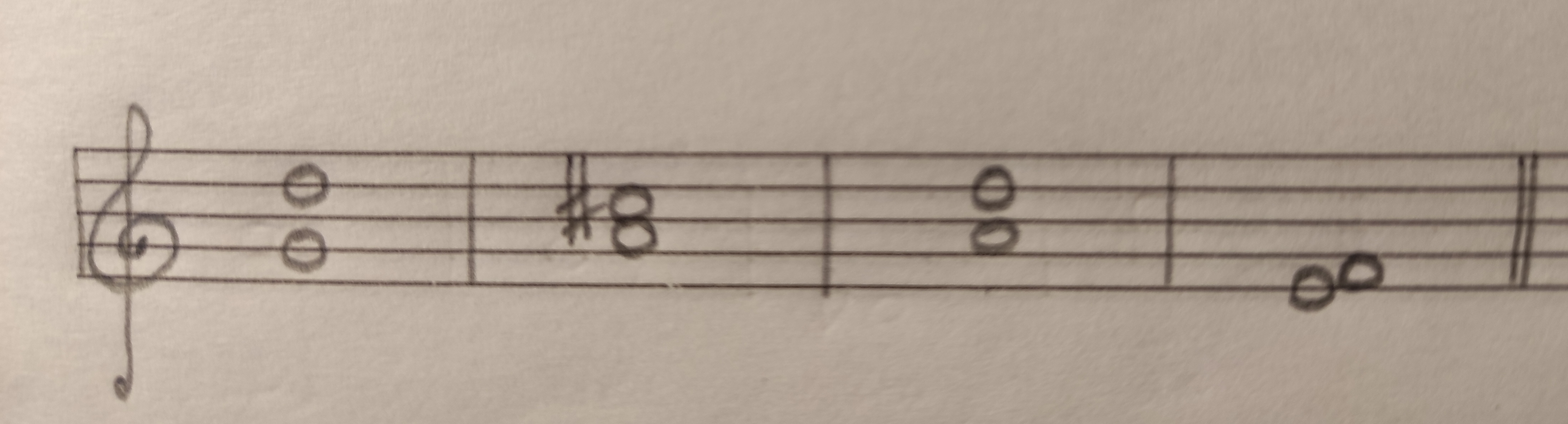 Попевка на ч5. Играть и петь со словами, затем нотами. Учить наизусть! 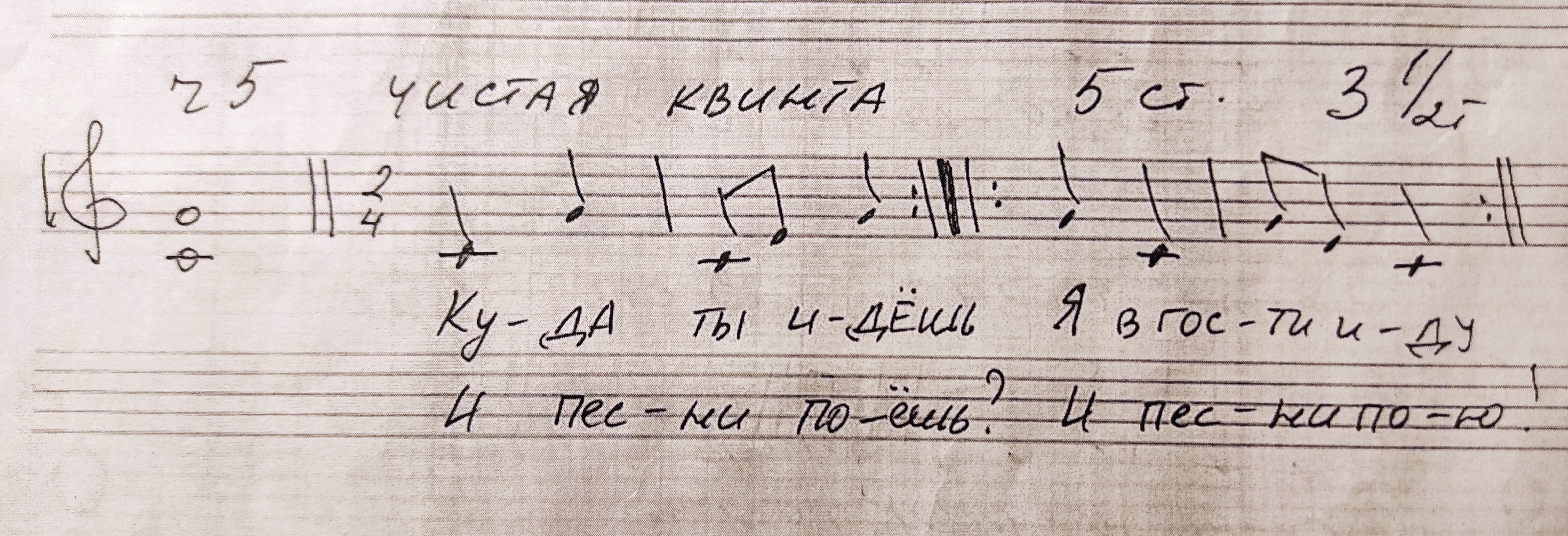 